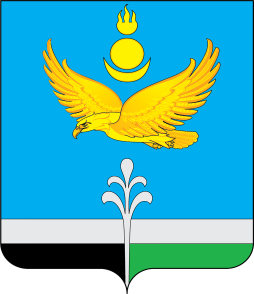 Муниципальное образование «Нукутский район»ДУМА МУНИЦИПАЛЬНОГО ОБРАЗОВАНИЯ«НУКУТСКИЙ  РАЙОН»Седьмой созыв РЕШЕНИЕ24 ноября 2023 г.                                      № 62                                                п. НовонукутскийО работе ОГБУЗ «Нукутская районная больница»           Заслушав и обсудив информацию главного врача ОГБУЗ «Нукутская районная больница» Замбыловой И.Л. «О работе ОГБУЗ «Нукутская районная больница», руководствуясь ст. 25 Устава муниципального образования «Нукутский район», Дума РЕШИЛА:1. Информацию главного врача ОГБУЗ «Нукутская районная больница» Замбыловой И.Л. «О работе ОГБУЗ «Нукутская районная больница» принять к сведению (прилагается).2. Опубликовать настоящее решение с приложением в печатном издании  «Официальный курьер» и разместить на официальном сайте муниципального образования «Нукутский район».Председатель Думы муниципальногообразования «Нукутский район»    						К.М.БаторовПриложениек решению ДумыМО «Нукутский район» от 24.11.2023 г. № 62О работе ОГБУЗ «Нукутская районная больница»Численность населения Нукутского района составляет 15529 человек, из них взрослого населения – 10393, из них мужчин – 4936, женщин – 5457. Трудоспособного – 8238, из них мужчин – 4418, женщин – 3820. Детей - 5136 (из них подростков 700).  В районе  44 населенных пункта, радиус обслуживания – 70 км. Здравоохранение района представлено районной поликлиникой до 250 посещений в смену, детской поликлиникой до 100 посещений в смену, стационаром круглосуточным на 61 койку и дневным на 27 коек, Первомайской участковой больницей, в составе которой 40 психиатрических коек и СВА, Хадаханской врачебной амбулаторией, 21фельдшерско – акушерским пунктом и санаторием «Нукутская Мацеста» на 25 коек.        Обеспеченность кадрами составляет: врачи – 66%, медсестрами – 63%, санитарками – 100%, прочий персонал – 93%. Программа «Земский доктор» действует с 2012 года. В ОГБУЗ «Нукутская районная больница» по данной программе получили ЕКВ в размере 1,0 млн. рублей – 24 врача. Уволились после окончания срока трудового договора 10 врачей. Уволились до окончания срока трудового договора – 6 врачей (Дюпина, Шлапак, Ханхасова, Рычкова, Владимиров, Сенин).Программа «Земский фельдшер» действует с 2022 года. ЕКВ получили 2 заведующих фельдшерско – акушерскими пунктами: Куренкина Н.А. – п.Целинный, Кантер (Степанова) В.И. – д.Ей. В 2023 году принято 4 фельдшера: Жаркова А.Н. – с.Алтарик, Ужеева Д.Ю. – с.Новоленино, Хутурова Ф.Ф. – д.Тангуты, Сырица О.А. – д. Большебаяновская.  В 2023 году принято на работу 5 врачей. Врач - терапевт Даргеева Н.В., получила ЕКВ. Врачу - терапевту Алсаткиной А.М. отказано, получено уведомление от Министерства здравоохранения Иркутской области.        Медицинская помощь населению Нукутского района оказывается в приспособленных отдельно стоящих зданиях, не соответствующих лицензионным требованиям. На сегодняшний день отсутствует лицензия на оказание специализированной медицинской помощи в стационарных условиях по инфекционным болезням по адресу:                            п. Новонукутский, ул. Майская, 21. Нет лицензии на оказание специализированной медицинской помощи в стационарных условиях по инфекционным болезням по адресу:    п. Новонукутский, ул. Майская, 8. Причина отказа: несоответствие зданий и помещений лицензионным требованиям. В первой половине 2023 года проведено обследование зданий поликлиники, родильного дома по ул. Майская, 21, стационара по ул. Майская, 8, Первомайской участковой больницы. Имеются акты обследования, все здания требуют капитального ремонта. Фельдшерско – акушерские пункты. За 2021 - 2023 годы по программе «Модернизация первичной медико – санитарной помощи» построены 3 модульных ФАП: д. Шалоты, д. Ей, д. Русский Мельхитуй. Лицензии получены. В первом полугодии 2023 года проведено обследование 5 ФАП: в п. Целинный, д. Куйта, д. Степное, д. Дружный,   д. Большебаяновская. Все ФАПы признаны аварийными.          ФАПы в д. Тангуты, д.Васильевское, д.Зунгар, д.Заходы, д.Бурятский Мельхитуй находятся в половине двухквартирного дома.  ФАПы в с. Хареты, с.Нукуты, с.Новоленино, д.Новоселово находятся в зданиях администрации или клуба. ФАПы в д. Макарьевская и с.Закулей в отдельно стоящих зданиях. В течение последних 25 лет ни в одном здании не проводился капитальный ремонт. В 2024 году планируется обследование остальных зданий.          По программе «Модернизация первичной медико – санитарной помощи» в 2024 году ожидается строительство модульного ФАП в с. Шараты и п. Целинный. В п. Целинный выделен земельный участок.         26 октября 2023 года заключен контракт с ООО «Граждансоцпроект» на разработку проектно – сметной документации на проведение капитального ремонта в Первомайской участковой больнице. С осени 2022 года ОГБУЗ «Нукутская районная больница» участвует в региональном проекте «Единая цифровая платформа». Заканчивается переход амбулаторно – поликлинического звена на данную платформу. Главный врач ОГБУЗ«Нукутская районная больница»                                                                       И.Л. Замбылова